Learning Targets: I can add and subtract fractions.I can add and subtract mixed numbers.I can multiply fractions and mixed numbers.Mastery Scoring SheetOverall score: __________/12		____________%Learning Target 1: I can add and subtract fractionsQuestions: 1, 3, 5Score: ___________/ 3		Circle:			Met		Did not meetLearning Target 2: I can add and subtract mixed numbers.Questions: 2, 6, 8Score: ___________/ 3		Circle:			Met		Did not meetLearning Target 3: I can multiply fractions and mixed numbers.Questions: 4, 7, 9Score: ___________/ 3		Circle:			Met		Did not meetShort response question: (3 pt. rubric)Score: ___________/ 3Correct	 = 3 pts.		Partially Correct = 1 OR 2 pts.		Incorrect = 0 pts.	Notes:Learning Targets: I can add and subtract fractions.I can add and subtract mixed numbers.I can multiply fractions and mixed numbers.________ 1. The sum of 1/2 and 1/4 is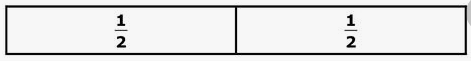 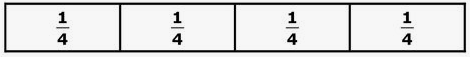 A.  2/6				B. 3/4				C. 1/3				D. 1/2________ 2. What is the difference when you subtract 11/2 from 2 5/6?A.  1 1/3			B. 1 4/6			C. 1 4/4			D. 1 1/6________ 3. Subtract: 5/8 - 1/4 =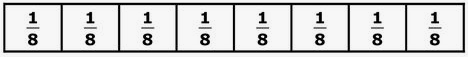 A. 4/4				B. 11/12			C. 12/12			D. 3/8 ________ 4. What is the product of 1/6 and 2/3?A. 1/9				B. 2 1/18			C. 1 2/18			D. 2/9________ 5.   5/8 + 1/4 =A. 6/12				B. 6/8				C. 7/8				D. 1/2________ 6. The width of a rectangle is 2 1/6 feet.  The length is 1 2/3 feet.  Mary added up all of the sides of the rectangle to find the perimeter.  What is the perimeter of the rectangle?A. 6 5/6 feet			B. 10 6/6 feet			C. 11/2 feet			D. 7 2/3 feet ________ 7. Multiply: 3 3/4(1/3) A. 1 1/4 			B. 3 1/2 			C. 3 1/4			D. 2________ 8. Debbie ran 3 1/2 miles. Regina ran 5 3/4 miles.  How many miles did Debbie and Regina run all together?A. 8 4/6 miles			B. 7 2/7 miles			C. 91/4 miles			D. 8 2/3 miles________ 9. Sean ran 1 mile in 8 1/2 minutes.  At this rate, how long will it take him to run 3 1/4 miles?A. 27 5/8 minutes		B. 24 1/8 minutes		C. 27 1/8 minutes		D. 24 5/8 minutes10.  Mr. Warnock wants to build a fence around his backyard.  His yard is in the shape of a rectangle.  He measured the length of his yard and it was 3 1/3 meters.  The width of his yard is 1 3/4 meters.  He needs to enclose his backyard completely.  How many meters of fence does Mr. Warnock need to purchase in order to surround his backyard?Show your work:Answer:______________________________________________________________________________Explain in complete sentences how you determined your answer, using your math vocabulary. _________________________________________________________________________________________________________________________________________________________________________________________________________________________________________________________________________________________________________________________________________________________________________________________________________________________________________